COFFEE IS BACK!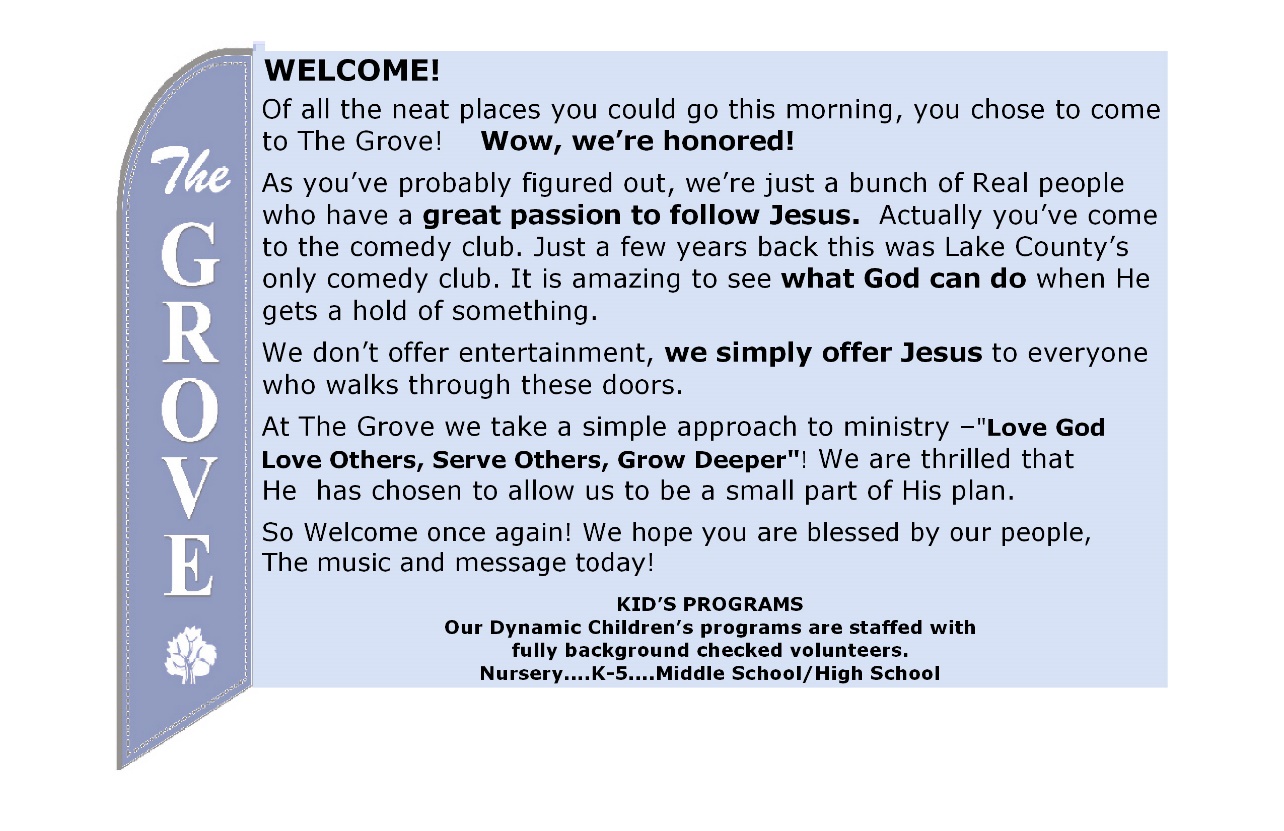 We are excited to be providing coffee and water to everyone who attends!  Come a little early and share together – but remember we are keeping a safe distance from one another and wearing our masks.NEXT SUNDAY!Immediately following worship, we will have a short workshop to assist you in writing out your testimony in order to pursue membership at The Grove. Whether you’ve attended Grove 101 or not, all are invited. Prayer time @ The Grove - Wednesdays - 6:30am! ” Do not be anxious about anything, but in every situation, by prayer and petition, with thanksgiving, present your requests to God.”  Phil 4:6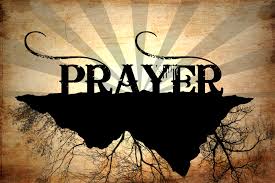 Do you like to make a joyful noise to the Lord?  Do you have a musical talent but haven’t used it in a while? You are welcome to join our Worship Team no matter what your experience!  We are not looking for standout musicians and soloists, just people who love music and would enjoy being part of a larger group on Sunday mornings.  Speak with Pastor Jeff today to learn more!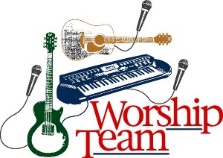 MINISTRY OPPORTUNITY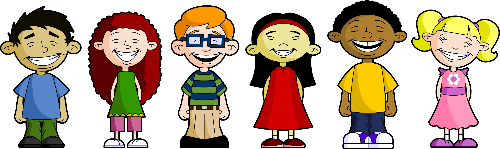 The Grove is soon to reopen our Kids @ The Grove program! We are committed to raising up young disciples to a lifetime of service to God. If you are interested in becoming part of our Kids @ The Grove ministry, contact Pastor Jeff.AUGUST 9, 2020 SONGSHEET Great Things | Jonas Myrin | Phil WickhamCome let us worship our King
Come let us bow at His feet
He has done great things
See what our Savior has done
See how His love overcomes
He has done great things
He has done great thingsO Hero of Heaven You conquered the grave
You free every captive and break every chain
O God You have done great things
We dance in Your freedom awake and alive
O Jesus our Savior Your name lifted high
O God You have done great thingsYou’ve been faithful through every storm
You’ll be faithful forevermore
You have done great things
And I know You will do it again
For Your promise is yes and amen
You will do great things
God You do great thingsHallelujah God above it all
Hallelujah God unshakable
Hallelujah You have done great things
(REPEAT)
You’ve done great thingsYou have done great things
O God You do great things              CCLI Song # 7111321Lord, I Need You | Christy Nockels | Kristian Stanfill | Matt MaherLord, I come, I confess
Bowing here I find my rest
Without You I fall apart
You're the One that guides my heart

Lord, I need You, oh, I need You
Every hour I need You
My one defense, my righteousness
Oh God, how I need You

Where sin runs deep Your grace is more
Where grace is found is where You are
And where You are, Lord, I am free
Holiness is Christ in me

Lord, I need You, oh, I need You
Every hour I need You
My one defense, my righteousness
Oh God, how I need You

Teach my song to rise to You
When temptation comes my way
And when I cannot stand I'll fall on You
Jesus, You're my hope and stay

Lord, I need You, oh, I need You
Every hour I need You
My one defense, my righteousness
Oh God, how I need You

You're my one defense, my righteousness
Oh God, how I need You
My one defense, my righteousness
Oh God, how I need YouCCLI Song # 5925687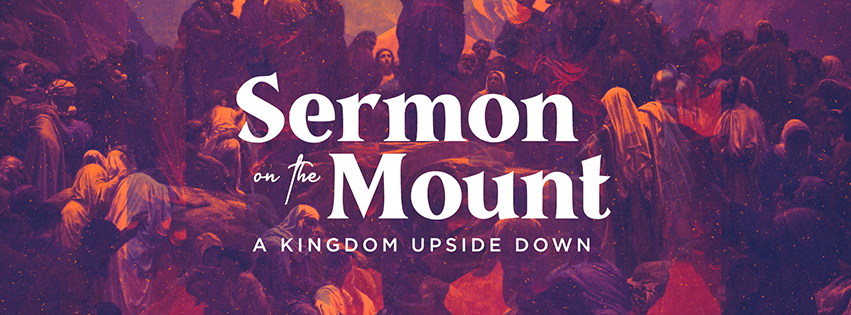 “FURTHER WARNINGS”August 9, 2020